	Gaillon sur Montcient, le 29 janvier 2018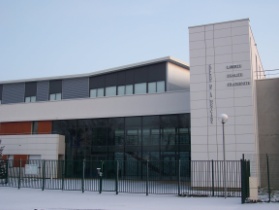 	                                                             La Principale du collège 	Aux	Parents d’élève de 3èmeOrientation après la 3ème : entretiens d’information pour les procédures PassCCD/PassAGRI/PassPROMadame, Monsieur,Si votre enfant souhaite s’orienter en 2nde GT avec l’un des enseignements suivants:Création et Culture DesignEcologie-Agronomie-Territoire et développement durable (E.A.T.D.D.)Il doit obligatoirement bénéficier d’un entretien qui a pour objectifs de bénéficier d’informations relatives à la formation souhaitée, d’évaluer ses connaissances et sa motivation afin de favoriser un choix d’orientation réfléchi. Cet entretien se déroule dans l’établissement référent. Si votre enfant obtient lors de cet entretien un avis très favorable ou favorable, il aura un bonus pour son affectation.Attention, cela ne garantit pas automatiquement une admission.Si votre enfant souhaite s’orienter en 2nde professionnelle dans l’une des formations citées dans le document « LISTE DES FORMATIONS ET DES ETABLISSEMENTS PASSPRO 2018 » mis en ligne sur Pronote et sur le site du collège. Il doit aussi obligatoirement passer un entretien qui a pour objectifs d’offrir une information complète et détaillée sur les pré-requis, les contenus et les débouchés de la/les formation(s) envisagée(s) afin de favoriser un choix d’orientation réfléchi. Cet entretien se déroule dans un établissement assurant cette formation. A l’issue de cette procédure dénommée PassPRO, si votre enfant a obtenu lors de l’entretien un avis très favorable ou favorable, il aura un bonus pour son affectation.Attention, cela ne garantit pas automatiquement une admission dans la formation envisagée.Attention : votre enfant doit s’inscrire à un entretien pour chaque enseignement d’exploration demandé (PassCCD-PassAGRI)/pour chaque formation demandée (PassPRO).La procédure PassCCD / PassAGRI /PassPROL’ (les) inscription(s) pour l’ (les) entretien(s) est/sont ouverte(s) jusqu’au jeudi 10 mai 2018 délai de rigueur.L’ (les) inscription(s) se font auprès du Secrétariat. Pour chaque inscription, il sera remis à votre enfant une lettre de motivation guidée à compléter qui servira de support à l’entretien ;Si votre enfant le souhaite, il peut solliciter l’aide de la psychologue de l’éducation nationale spécialisée en éducation, développement et conseil en orientation scolaire et professionnelle, Madame ESCHBACH, pour rédiger la lettre et préparer l’entretien ;Le collège sera destinataire de la /des convocation(s) ;Les entretiens se dérouleront du lundi 5 février au vendredi 18 mai 2018 dans les lycées référents ;Lors de l’entretien, votre enfant devra obligatoirement présenter la lettre de motivation guidée complétée.La PrincipaleC. SALMON---------------------------------------------------------------------------------------------------------------------------------------coupon- réponse à remettre au professeur principal au plus tard le vendredi 10 février 2018Je soussigné(e), …………………………………………………………………………….Responsable légal de l’élève : NOM ………………….………Prénom…………….….……classe….……Atteste avoir bien pris connaissance du courrier d’information relatif aux procédures PassCCD/PassAGRI/PassPRODate ……/…../…….. Signature du responsable légal	Signature de l’élève